Bedtime Schedule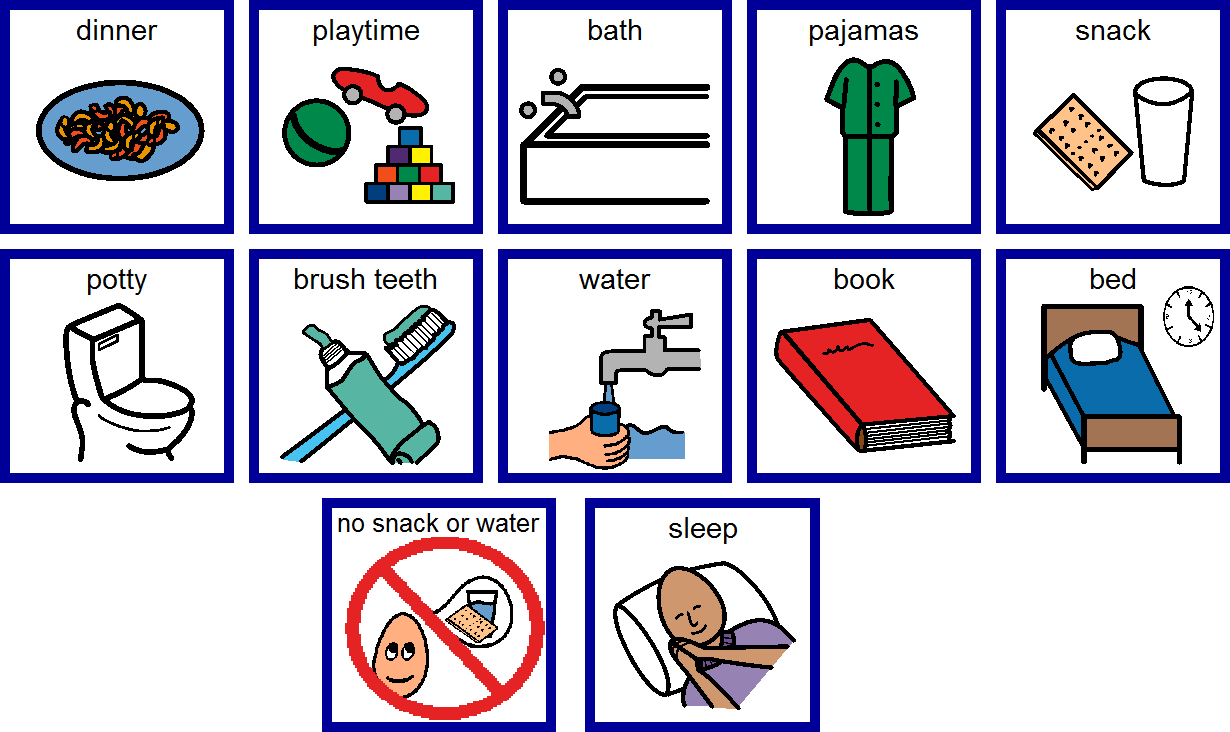 Hora de Acastarse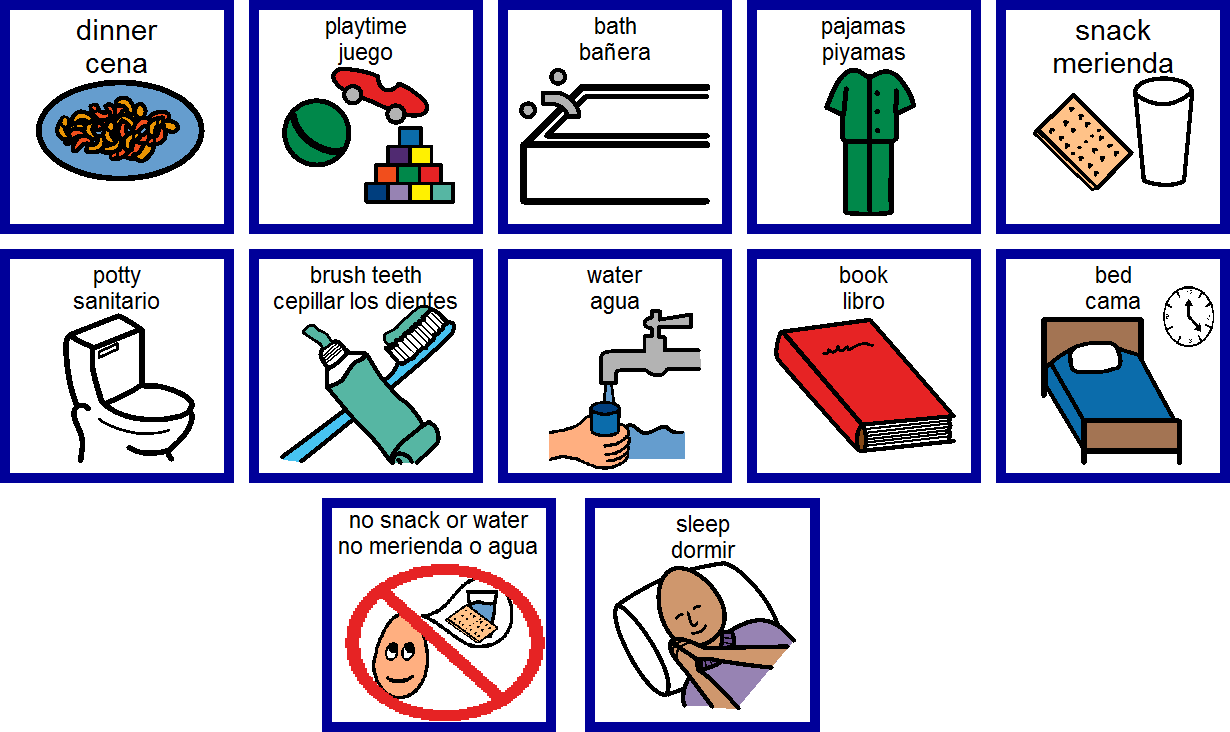 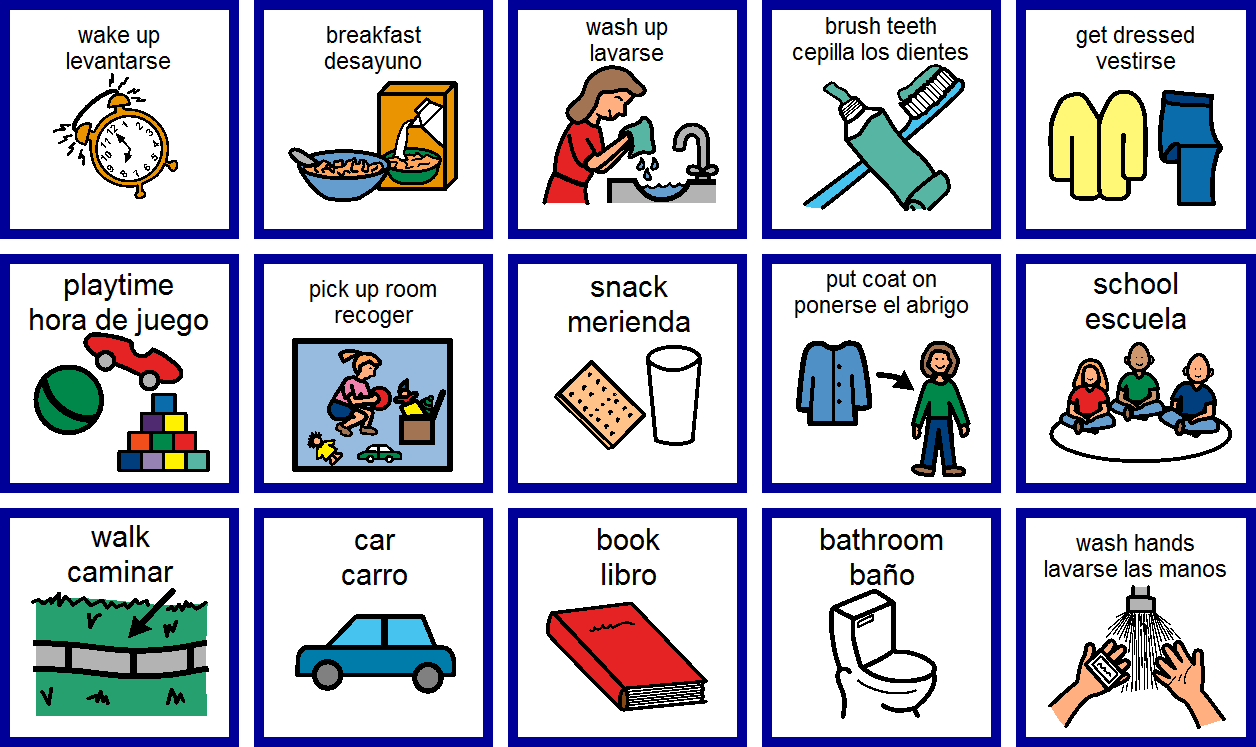 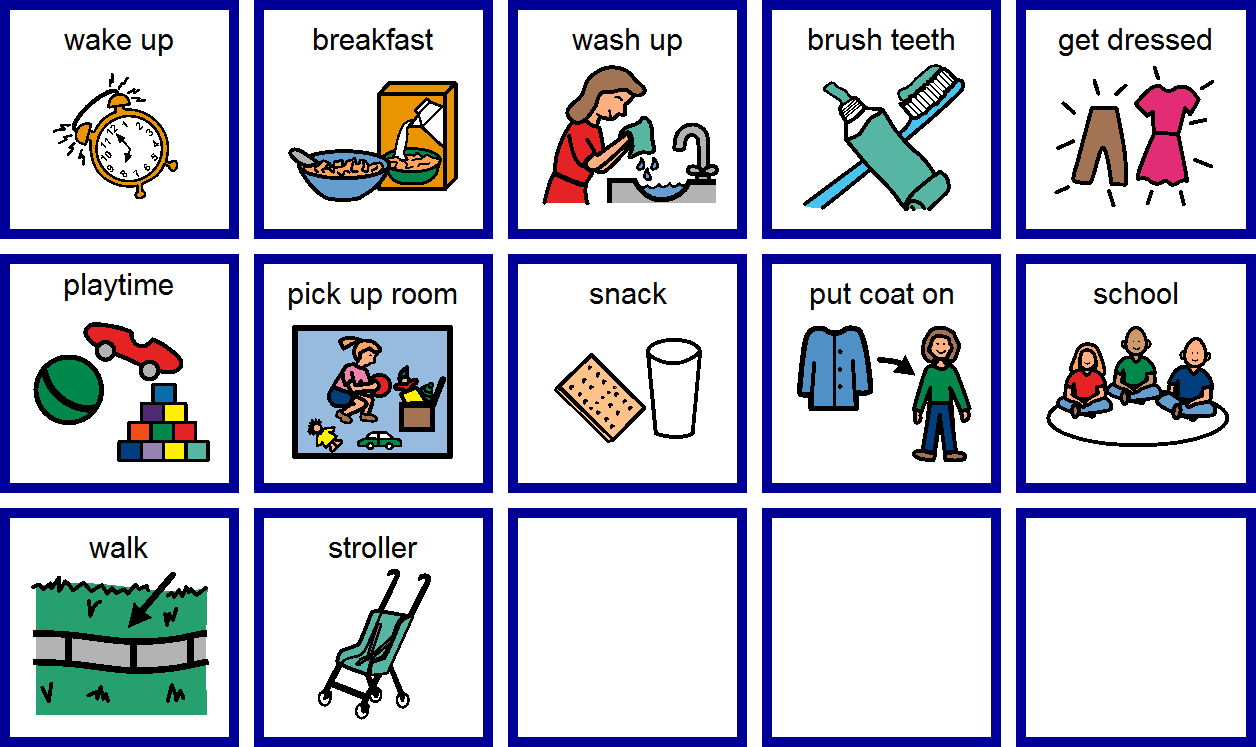 